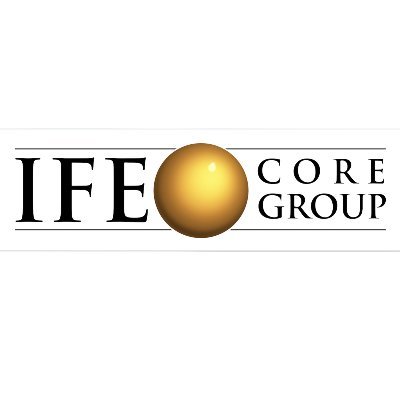 IYCF-E Ukraine Key MessagesApril 2022Early and accurate communication on Infant and Young Child Feeding in Emergencies (IYCF-E) can save lives by supporting, promoting and protecting the nutrition of infants and young children in an emergency situation.  During emergencies, breastfeeding is the strongest protection for your baby’s health and nutrition.Below are sample key messages to aid responders in effectively communicating to various audiences about IYCF-E in the Ukraine response. These messages were agreed upon through the Infant Feeding in Emergencies (IFE) Core Group Advocacy and Communication Working Group for Ukraine.The first column outlines the main subject of the messages, while the second column are messages targeted to health care workers and helpers and the third are messages designed for parents and caregivers. The fourth and final column contains possible resources related to these messages.  Additional resources can be found on the Global Nutrition Cluster Ukraine Page at: https://www.nutritioncluster.net/resources/mbs-resourceGeneral comments:PUT SOURCE/CONTACT INFO AND PUBLISHED/REVISED DATE ON EVERY SINGLE PAGEUse the highest quality resource available; support creation of local high quality resourcesUse links, not uploads; support hosting of resources on stable platforms that are easily accessed & trusted sources for audienceConsider low/no text resources as extensions; have low-ink print optionsResources should be downloadable & reasonable size (ie: not dependent on streaming or require very large file downloads)Where possible, create multilingual resources that can be followed in all languages to facilitate supportsMinimize text/layout changes and file moves once published Health Care Workers/HelpersHealth Care Workers/HelpersFor parents and caregiversPossible resourcesStart breastfeedingColostrum is critical to child survival. No infant formula, other food or liquid should be used in the first 6 months. Offer support to mothers to establish breastfeeding.Colostrum is critical to child survival. No infant formula, other food or liquid should be used in the first 6 months. Offer support to mothers to establish breastfeeding.Your first milk is very important for your baby. Do not give anything but your milk in the early days. You can talk to health care workers, helpers or other mothers of young children if you have any problems or concernsStS 1-2-3- Poster/Handout: https://www.llli.org/skin-to-skin-is-as-easy-as-1-2-3/  (UKR+)UK BFHI StS Video (4:32): https://www.youtube.com/watch?v=0vzW9qPz3So&t=12s (ENG)http://breastfeeding.org.ua/Start breastfeedingSkin-to-skin provides stability of blood glucose, temperature and stimulates the release of oxytocin and prolactin which initiate the copious onset of milk.Skin-to-skin provides stability of blood glucose, temperature and stimulates the release of oxytocin and prolactin which initiate the copious onset of milk.Keep your baby against your skin all the time in the first few days, for warmth, comfort and easy access to your breast.Start breastfeedingFrequent and effective milk removal is the most important predictor of milk supply. Remove barriers and educate parents. Frequent and effective milk removal is the most important predictor of milk supply. Remove barriers and educate parents. Offer the breast often through the day and night to make the most milk for your baby.KeepbreastfeedingInfants should receive only human milk for the first six months. Counsel against the use of teas, water and all other foods and drinks and do not provide these products.Infants should receive only human milk for the first six months. Counsel against the use of teas, water and all other foods and drinks and do not provide these products.Your milk is all your baby needs until about 6 months. ny other foods and drinks can make your young baby sick and are not needed. All mothers can breastfeed even in situations of distress. Be confident and continue breastfeeding. KeepbreastfeedingComplementary foods should be introduced at 6 months, with an emphasis on local foods that are nutritionally-dense and palatable to young children.  Complementary foods should be introduced at 6 months, with an emphasis on local foods that are nutritionally-dense and palatable to young children.  Around 6 months, begin offering your baby solid foods  alongside breastfeeding. KeepbreastfeedingBreastfeeding should continue until TWO years and beyond. During transit or food shortages, brief returns to exclusive breastfeeding after SIX months may be necessary and life-saving. Breastfeeding should continue until TWO years and beyond. During transit or food shortages, brief returns to exclusive breastfeeding after SIX months may be necessary and life-saving. Your milk is nutritious and protective for your baby for as long as you keep giving it. Don’t stop breastfeeding during the emergency even if your baby is already SIX months old or more.KeepbreastfeedingIf a mother is feeding the infant both alternative milk, such as infant formula, and breastmilk encourage her to increase her breastmilk supply and reduce supplemental feeding by keeping the baby at the breast, breastfeeding before each alternative feed, and hand expressing to increase supply after each feedIf a mother is feeding the infant both alternative milk, such as infant formula, and breastmilk encourage her to increase her breastmilk supply and reduce supplemental feeding by keeping the baby at the breast, breastfeeding before each alternative feed, and hand expressing to increase supply after each feedIf you are feeding your infant another milk, such as infant formula, in addition to breastfeeding it is possible to increase your milk supply to return to exclusively breastfeeding.  When mixed feeding, each bottle feed means less time for your baby at the breast, which may cause you to make less milk.  Instead, you can increase your breastmilk by keeping the baby at your breast as much as possible, breastfeeding before any alternate feeding, and hand expressing into a cup after each feed and then feeding that expressed milk to the infant.KeepbreastfeedingRelactation is feasible with support. Begin with frequent stimulation and contact.Relactation is feasible with support. Begin with frequent stimulation and contact.You can start breastfeeding again, even if you stopped. Start by offering the breast to your baby or massage if your baby is not interested yet.KeepbreastfeedingInfection with COVID-19 or other common respiratory or gastrointestinal illnesses are not a reason to stop breastfeeding. Do not separate. Provide guidance on hygiene & importance of continued breastfeeding.Infection with COVID-19 or other common respiratory or gastrointestinal illnesses are not a reason to stop breastfeeding. Do not separate. Provide guidance on hygiene & importance of continued breastfeeding.Keep breastfeeding if you or your baby become ill, including with COVID-19. Your milk will protect your baby now and frequent suckling while you rest will ensure there is plenty of milk later too.UNICEF Counselling Cards for COVID-19: https://www.advancingnutrition.org/sites/default/files/2020-07/russian_iycf_covid_counselling_package.pdf (RUS)Non-breastfed infantsAll non-breastfed infantsIf mother’s own milk is not available or insufficient for the infant’s needs, another healthy mother may provide breast milk, through direct breastfeeding or expressed for cup feeding.  If your baby is separated from you or your baby needs more milk than you are making now, another mother can feed your baby directly or express into a cup. Non-breastfed infantsAll non-breastfed infantsInfants who are dependent on breastmilk substitutes (BMS) are at very elevated risk of illness and mortality. The younger the infant, the greater the risk.If your baby is formula fed, he is more likely to get sick. The younger your baby, the greater the risk.Non-breastfed infantsAll non-breastfed infantsAvoid introducing BMS during the emergency and support mothers to increase their milk supply and/or share breastfeeding with other women. Don’t start to use formula now - breastfeed more and/or obtain human milk from another mother. Non-breastfed infantsAll non-breastfed infantsEnsure parents and caregivers receive education and access to facilities and supplies to prepare BMS appropriately.  If you are using formula, careful preparation and hygiene . Ensure the feeding preparation utensils and cup and other utensils are clean. For support you can contact your local health center, Mother Baby Space, or Blue Dot facility.Non-breastfed infantsAll non-breastfed infantsAny extra milk must be discarded to avoid making the baby ill.If the baby does not drink all of the infant formula during a feeding, discard what is or use it to cook a meal. You can also mix it in family food or give it to an older, non-breastfed child or elderly family member.  Giving a baby leftover milk can make your baby ill.Non-breastfed infantsUnder 6 monthsInfant formula is recommended as a last option for infants under 6 months. Infant formula will provide all the food a baby under 6 months needs until about six months of age. There is no need to add other foods unless this is advised by a health worker. Non-breastfed infantsOver 6 monthsIf the baby is over 6 months, along with infant formula, age-appropriate complementary food rich in vitamins and minerals, such as fresh fruits, meats, vegetables, dairy and grains, should be introduced. If your is over 6 months, along with infant formula, age-appropriate complementary food rich in vitamins and minerals, such as fresh fruits, meats, vegetables, dairy and grains, should be introducedNon-breastfed infantsOver 6 monthsFor babies over 6 months, can also receive full-cream animal milk (cow, goat, buffalo, sheep, camel), Ultra High Temperature (UHT) milk, reconstituted evaporated (but not condensed) milk, fermented milk or yogurt, and expressed breast milk. Any animal milk given to infants less than 12 months should be boiled and left to cool. When you baby is over 6 months, you can also provide full cream milk from animal sources such as cow, sheep goat or High Temperate milk, fermented yoghurt. Any animal milk given to infants less than 12 months should be boiled and left to cool.Non-breastfed infantsDo not use bottles, teats or other closed/lidded cups for breastmilk substitutes or other beverages. These cannot be used hygienically in an emergency and may decrease breast stimulation as suckling is replaced. Use a disposable cup or durable, easily cleaned cup. Do not use bottles, teats or other closed/lidded cups for breastmilk substitutes or other beverages. These cannot be used hygienically in an emergency and may decrease breast stimulation as suckling is replaced. Use a disposable cup or durable, easily cleaned cup. Baby bottles and other special cups are impossible to keep clean during an emergency. Use small cups to feed instead. 